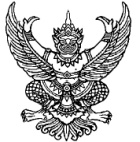 บันทึกข้อความส่วนราชการ  โรงเรียน.........................................................................................................ที่			                             วันที่.............................................................................เรื่อง ขออนุมัติยืมเงินงบประมาณ ตามโครงการพัฒนาครูรูปแบบครบวงจร .........................................................................................................................................................เรียน  ผู้อำนวยการสำนักงานเขตพื้นที่การศึกษาประถมศึกษาระยอง เขต ๒		ข้าพเจ้า....................................................................ตำแหน่ง ข้าราชการครู ระดับ ......................โรงเรียน ..............................................................................มีความประสงค์จะขอยืมเงินงบประมาณ ตามโครงการพัฒนาครูรูปแบบครบวงจร ของสำนักงานคณะกรรมการการศึกษาขั้นพื้นฐาน  เพื่อเป็นค่าใช้จ่ายในการไปอบรมตามหลักสูตร รหัสหลักสูตร..........................................................     ระหว่างวันที่......................................................................สถานที่อบรม.....................................................      รายการดังต่อไปนี้		1. ค่าลงทะเบียน.............................................................................................บาท		2. ค่าใช้จ่ายอื่น (ค่าพาหนะ , ค่าที่พัก , ค่าเบี้ยเลี้ยง ......................................บาท							รวมเป็นเงิน..................................บาทพร้อมนี้ได้แนบเอกสาร/หลักฐานประกอบการยืมเงินดังนี้สัญญายืมเงินฉบับจริง                                                จำนวน 2 ฉบับรายละเอียดหลักสูตรที่ลงทะเบียน			         จำนวน ๑ ชุดบันทึกขออนุมัติไปราชการ                                           จำนวน ๑ ฉบับจึงเรียนมาเพื่อโปรดพิจารณา							(ลงชื่อ)..............................................							       (...............................................)							ตำแหน่ง ..........................................................................................................................................................................................................................สำหรับเจ้าหน้าที่  ตรวจพิจารณาแล้วเห็นควร   ให้ยืมเงินทดรองราชการ ซึ่งขณะนี้มีเงินเหลืออยู่จำนวน ......................................................บาท   ให้ยืมเงินราชการ                                     จำนวน ......................................................บาท						ลงชื่อ..................................................................เจ้าหน้าที่เงินยืม						               ( นางสาวอุมาพร  สุขยืด)      เห็นควรอนุมัติ							      อนุมัติ  (นางสาวอุมา   ศรีชัย)					     (นายประจิม  มงคลสุข)ผอ.กลุ่มบริหารงานการเงินฯ			             รอง ผอ.สพป.ระยอง เขต ๒ รักษาราชการแทน							    ผอ.สพป.ระยอง เขต ๒	